Сравнительный анализ итогов I-го полугодия 2021-2022 учебного года и результатов по качеству знаний и успеваемости за предыдущие 5 летОТЧЕТ по успеваемости и качеству знаний учащихся СОШ №45 Свердловского района за 2016-2017-учебный годОТЧЕТ по успеваемости и качеству знаний учащихся СОШ №45 Свердловского района за 2017-2018-учебный годОТЧЕТ по успеваемости и качеству знаний учащихся СОШ №45 Свердловского района за 2018-2019-учебный годОТЧЕТ по успеваемости и качеству знаний учащихся СОШ №45 Свердловского района за 2019-2020-учебный годОТЧЕТ по успеваемости и качеству знаний учащихся СОШ №45 Свердловского района за 2020-2021-учебный годМониторинг успеваемости и качества знаний за 5 лет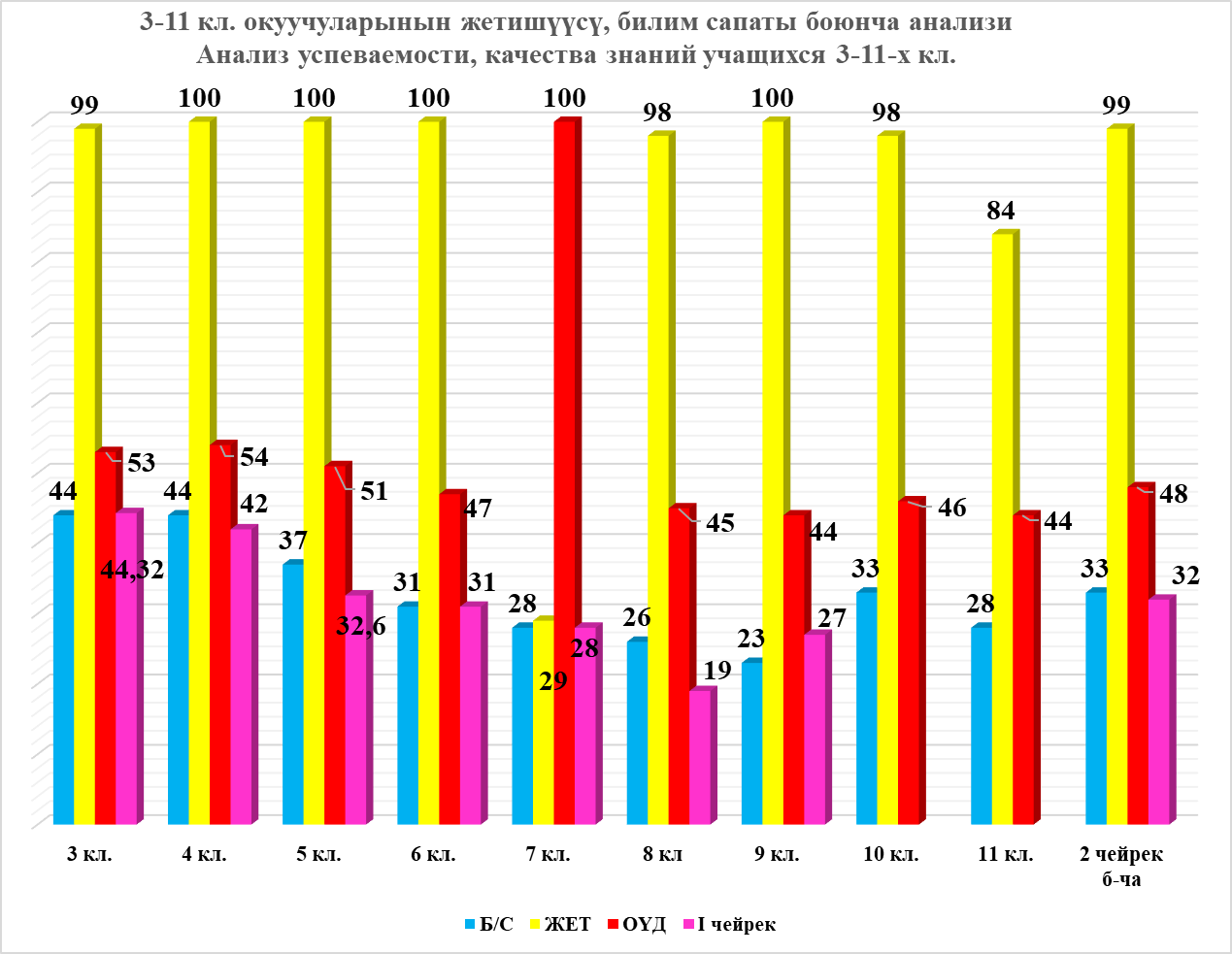 Сравнительный анализ по качеству знаний и успеваемости за предыдущие 5 лет и 1 полугодие2021-2022 учебного года2021-2022 учебном году начали учиться в традиционной форме. 1 полугодия испытали трудности по возращению к реальному режиму. По результатам мониторинга за 1 полугодие можно сделать выводы:За 5 лет качества знаний в среднем  по школе составляет-40% , успеваемость -99,34%, СОУ-51,24%;Конец 2019-2020 и 2020-2021 учебном году возросла качества знаний на 11-18%. в связи с распространением короновирусной инфекции часть образовательных программ пришлось реализовывать с применением электронного обучения и дистанционных образовательных технологий.Выслеживается снижение количества учащихся, успевающих на «отлично» и «хорошо» по всем предметам  по сравнению с I-м полугодием 2019-2020 и 2020-2021 учебных лет. В 2021-2022 учебном году оно вновь вернулось к уровню 2018-2019 учебного года. Качества знание и успеваемость по школе  за 1 полугодие 2021-2022 уч.г. понизились на 10,1%, по сравнению прошлым учебном году. В ходе анализа по результатам 1 полугодие 2021-2022 уч.году, выявлены пробелы по предметам: русскому языку , математике, физике, химии, так как учащиеся на дистанционном обучении не всегда выполняли задания или скачивали с  источников интернета. У учащихся  низкая заинтересованность в повышении результатов своего обучение, равнодушное отношение к текущим и итоговым отметкам.Данные показатели говорят о том, что качество обучения не соответствует ресурсам. Следовательно, необходимо провести самоанализ работы каждого педагога. Администрации школы разработать программу по сохранению и повышению КО в школе, которую представить для обсуждения и утверждения на педагогическом совете.Зам.директора по УВР Исабекова Э.Ж.классыКол-во  уч-сяАттестованыНе атестованыНе атестованыНе атестованыНе атестованыУспеваемость Успеваемость Успеваемость Успеваемость Качество знаний %Успевае-мостьСОУклассыКол-во  уч-сяАттестованывсего1клПо болезДр причи«5»«4»«3»«2»Качество знаний %Успевае-мостьСОУ1155155155217017022529644%100%313113112506947%100%4140140244171446%97%1-4-кл59644115515558143236445%99%512512510358036%100%613313314398040%99%71251255358532%100%81201206199521%100%91021024227625%100%5-9-кл6056053915041631%100%10-кл5252374219%100%11-кл5151114022%100%10-11-кл1031033188220%100%1-11-кл13041149155155100311734432%99%49%классыКол-во  уч-сяАттестованыНе атестованыНе атестованыНе атестованыНе атестованыУспеваемость Успеваемость Успеваемость Успеваемость Качество знаний %Успевае-мостьСОУклассыКол-во  уч-сяАттестованывсего1клПо болезДр причи«5»«4»«3»«2»Качество знаний %Успевае-мостьСОУ1148148148215715722567950%100%318118130619050%100%413513517487048%100%1-4-кл6214731481486916523949%100%514814811429536%100%613713710379034%100%713413492510025%100%81271273329228%100%912612672887429%96,8%5-9-кл67267240164464430%99%10-кл636321343526%92%11-кл51515212551%100%10-11-кл11411473468539%96%1-11-кл14071259148148116363771939,9%98%49,8%классыКол-во  уч-сяАттестованыНе атестованыНе атестованыНе атестованыНе атестованыНе атестованыНе атестованыУспеваемость Успеваемость Успеваемость Успеваемость Качество знаний %Успевае-мостьСОУклассыКол-во  уч-сяАттестованывсего1-2 кл1-2 кл10-11 клПо болезДр причи«5»«4»«3»«2»Качество знаний %Успевае-мостьСОУ1149149149215415424508048%100%316016022508845%100%4189189285011141%100%1-4-кл652503149149000074150279045%100%51481481332102130%99,3%614814873210926%100%7140140112210724%100%81211214189918%100%912312342890126%99,2%5-9-кл68068000000039132507225%99,6%10-кл69693115520%100%11-кл56563183538%100%10-11-кл12512500000062990029%100%1-11-кл145713081491490000119311876233%99,8%48,4%классыКол-во  уч-сяАттестованыНе атестованыНе атестованыНе атестованыНе атестованыНе атестованыНе атестованыНе атестованыУспеваемость Успеваемость Успеваемость Успеваемость Качество знаний %Успевае-мостьСОУклассыКол-во  уч-сяАттестованывсеговсего1-2 кл1-2 кл10-11 клПо болезДр причи«5»«4»«3»«2»Качество знаний %Успевае-мостьСОУ1169169169169214714750583973%100%315615635477453%100%416716736508151%100%1-4-кл6394701691691690000121155194059%100%520720733789654%100%57%615115122587153%100%56%714414412587449%100%53%81391398428936%100%48%91261268338533%100%47,4%5-9-кл767767000000083269415046%100%53%10-кл47471153134%100%46%11-кл696913332359%100%57%10-11-кл1161160000000144854053,4%100%55,3%1-11-кл152213531691691690000218472663051%100%56%классыКол-во  уч-сяАттестованыНе атестованыНе атестованыНе атестованыНе атестованыНе атестованыНе атестованыНе атестованыНе атестованыНе атестованыУспеваемость Успеваемость Успеваемость Успеваемость Качество знаний %Успевае-мостьСОУклассыКол-во  уч-сяАттестованывсеговсего1-2 кл10-11 кл10-11 клПо болезПо болезДр причиДр причи«5»«4»«3»«2»Качество знаний %Успевае-мостьСОУ111011011011011021701702780636310059,3315415313644735299,35941641643154795210057,31-4-кл59848711111011011000001941782150569,858,4517617621371183310050620520524581234010051,4715715715411013610049,38147147734106281004691381381240863899,2505-9-кл82382300000000079210534035,110049,210-кл686810124632,310050,311-кл4848230166710056,110-11-кл116116000000000124262047100531-11-кл1537142611111011011000001185430811043,199,953